TO:         HDCCW Board Members                Parish Presidents	FROM:  Joyce Scott, Scholarship Co-Chair                Bonnie Finnerty, Co-ChairDATE:   February 15, 2021 RE:         HDCCW ScholarshipAttached is an updated application for the 2021 HDCCW Annual Scholarship Award for distribution in your parishes.Your continued support is very much appreciated.  Thank you.HARRISBURG DIOCESEAN COUNCIL OF CATHOLIC WOMEN                SCHOLARSHIPDear Candidate: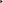 The Harrisburg Diocesan Council of Catholic Women is pleased to have established a scholarship for the purpose of awarding a $1000.00 scholarship for the freshman year 2021-2022 at an accredited college, university, or trade school. The applicant must meet all conditions established by the Scholarship Committee as set forth in its Rules and Regulations included in this application packet.Please complete the application and submit all material no later than May 1, 2021 to the address enclosed in the application instructions. All information will be kept confidential.Thank you,Joyce Scott, Co-ChairBonnie Finnerty, Co-ChairScholarship CommitteeSCHOLARSHIP APPLICATIONInstructions to applicants: Please type or print all answers. Be sure that all questions are answered and that applications are signed and dated.Applicant Name: _________________________________________________ Address (permanent): ______________________________________________City, State, Zip Code:_______________________________________________Telephone: _________________________________________________Mother or Grandmother/Guardian Name: _____________________________Name of Parish CCW:_____________________________________________High School:______________________________________________________Address:__________________________________________________City/Zip Code:__________________________________________Graduation Date:__________________________________Accredited College/University/Trade School Acceptance: Name of Institution/University or Trade School: ____________________________________________________________Program of Study: ______________________________________________Expected Date of Attendance: ____________________________________Signature of Applicant: __________________________________________Signature of Sponsor: ____________________________________________Prerequisite: The Applicant must meet all conditions established by the Scholarship committee as set forth by in its rules and regulations included in this application.SCHOLARSHIP RULES AND REGULATIONSAn applicant must be a Catholic senior girl residing in the Diocese of Harrisburg.Applicant must be sponsored by a Mother or Grandmother/Guardian who is a member of a parish CCW.The Scholarship shall be available for an undergraduate program and shall be granted for one year.The Scholarship shall be awarded on the basis of scholastic achievement, leadership, character, community, and church involvement.The applicant must produce evidence of scholarly achievement by updated transcript, recent report card and a letter of acceptance to an accredited college, university, or trade school.Applicants must be a high school senior who is about to enter an accredited college, university, or trade school.All applications for the Scholarship must be filed with the Scholarship Chairperson by the date indicated on the application packet.The criteria for the Scholarship are the following:completed scholarship application forms.student analysis sheet.high school transcript.recent report card.letter of recommendation from Pastor.letter of acceptance from an accredited college, university, or trade school.The Scholarship award shall be made payable to the institution.The applicants awarded a scholarship will receive a congratulatory            letter and the award will be posted on the HDCCW website/Facebook.STUDENT ANALYSIS SHEETStudent's Name: ____________________________________________The Harrisburg Council of Catholic Women is pleased to award a scholarship to a senior girl for her freshman year 2021 to an accredited college, university, or trade school.Please carefully rate the above-named student:1 = Poor	2 = Average	3 = Outstanding				     1	    2      3CharacterDemonstrates high standards of honesty, reliability, and fairness.Cooperates with school regulations concerning attendance, behavior, etc.Meets responsibility to school and teachers without delay or excuse.Shows maturity in personal relationships.(friendliness, stability, self-control, respect).LeadershipTakes a constructive lead in classroom activities. Makes positive contributions to classroom discussions. Has established evidence of the ability to lead. D.   Is a good influence in The School CommunityCommunityGives time, effort and talent toward class and school activities.Works harmoniously with others.Shows helpful attitude toward teachers, students, and visitors.Cooperate with teachers and students on worthy Community projects.INSTRUCTOR'S SIGNATURE: _____________________________Student's Name: ____________________________________________List school activities and any offices held:List Church and Community activities:List Sports activities participated in and out of School:Essay:In approximately 150 words please summarize your educational and personal goals. Please explain how you will use your values in achieving these goals.INSTRUCTIONS:Complete signed application page, activities page and essay.Attach student analysis from Teacher, Counselor or Principal.Attach a letter of recommendation from Pastor.Attach copy of Official High School Transcript.Attach copy of most recent report card.Attach copy of letter of acceptance to an accredited college, university, or trade school.Please send all the above to the following address:Harrisburg Diocesan Council of Catholic WomenJoyce Scott, Co-Chair Scholarship Committee467 Woodcrest DriveMechanicsburg, PA 17050-6809(717-737-0927)Deadline for submitting application is May 1, 2021.